Bonjour Jean-MariePeux-tu me livrée svp.* Formulaire pour demande des tombola ……………….remplir le nom du magasin svp……………….Monsieur, Madame du magasin ………………………………………………………à …………………………………Date du ……………………………….…. 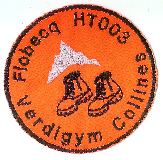 Concerne : Lots de tombola, présents pour les marcheurs.Madame, Monsieur,Notre club organise sa « Marche des Collines » ce dimanche ………….Cette marche draine en général quelques 2.000 marcheurs sur les routes, chemins et sentiers vallonnés de notre région des Collines et de Flobecq.A cette occasion, nous organisons une tombola.Par la présente, nous sollicitons votre bien bienveillance afin d’obtenir des lots.Vous remerciant d’avance pour votre générosité.Jean-Marie Storme		Frédéric Dupont	Daniel NavetPrésident			Secrétaire		Trésorier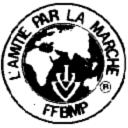 Notre club est affilié à la « Fédération Francophone Belge des Marches Populaires sous le matricule HT003